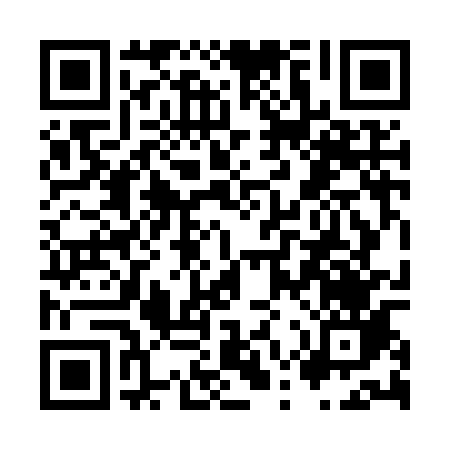 Ramadan times for Kangota, IndiaMon 11 Mar 2024 - Wed 10 Apr 2024High Latitude Method: One Seventh RulePrayer Calculation Method: University of Islamic SciencesAsar Calculation Method: HanafiPrayer times provided by https://www.salahtimes.comDateDayFajrSuhurSunriseDhuhrAsrIftarMaghribIsha11Mon5:265:266:4812:434:566:386:388:0012Tue5:255:256:4712:434:576:396:398:0113Wed5:245:246:4612:424:576:406:408:0214Thu5:225:226:4512:424:586:406:408:0315Fri5:215:216:4312:424:586:416:418:0316Sat5:205:206:4212:424:596:426:428:0417Sun5:185:186:4112:414:596:436:438:0518Mon5:175:176:3912:415:006:436:438:0619Tue5:155:156:3812:415:006:446:448:0720Wed5:145:146:3712:405:016:456:458:0721Thu5:135:136:3512:405:016:456:458:0822Fri5:115:116:3412:405:026:466:468:0923Sat5:105:106:3312:405:026:476:478:1024Sun5:085:086:3112:395:036:486:488:1125Mon5:075:076:3012:395:036:486:488:1226Tue5:055:056:2912:395:046:496:498:1227Wed5:045:046:2712:385:046:506:508:1328Thu5:035:036:2612:385:056:516:518:1429Fri5:015:016:2512:385:056:516:518:1530Sat5:005:006:2312:375:066:526:528:1631Sun4:584:586:2212:375:066:536:538:171Mon4:574:576:2112:375:066:536:538:182Tue4:554:556:1912:375:076:546:548:183Wed4:544:546:1812:365:076:556:558:194Thu4:524:526:1712:365:086:566:568:205Fri4:514:516:1512:365:086:566:568:216Sat4:494:496:1412:355:086:576:578:227Sun4:484:486:1312:355:096:586:588:238Mon4:464:466:1212:355:096:596:598:249Tue4:454:456:1012:355:106:596:598:2510Wed4:444:446:0912:345:107:007:008:26